８月６日（金曜日）、大阪狭山市文化会館 コンベンションホールにて、令和３年度「学校支援活動関係者研修」を開催しました。１．大阪府の学校支援活動の事例紹介　　大阪府教育庁　市町村教育室　地域教育振興課職員　　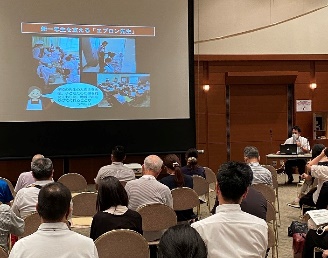 ２．おおさか元気広場企業プログラム紹介 （①株式会社イズミヤ・株式会社エフピコ ②株式会社ポーラ）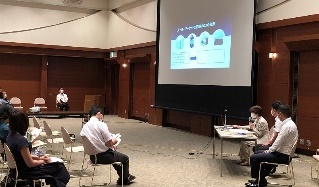 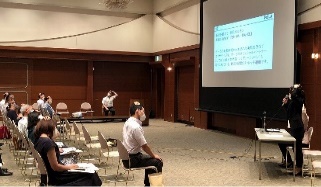 ３．講演「これからの学校支援活動に求められるもの」 関西学院大学教育学部 准教授 濱元伸彦 氏　　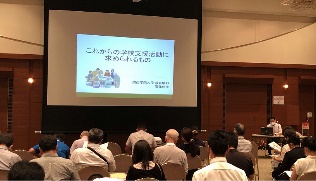 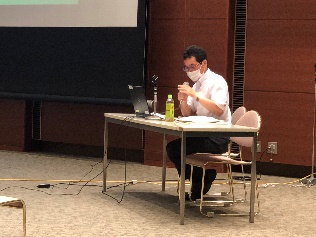 